Publicado en  el 13/11/2013 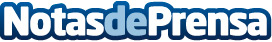 La Universidad CEU Cardenal Herrera organiza el Ciclo de conferencias ‘Maestros y Escuelas’Asegurar y potenciar una sólida formación, intelectual y moral a los profesionales de la educación. Éste es uno de los objetivos del Ciclo de conferencias ‘Maestros y Escuelas’, que organiza la Universidad CEU Cardenal Herrera.Datos de contacto:CEU San PabloNota de prensa publicada en: https://www.notasdeprensa.es/la-universidad-ceu-cardenal-herrera-organiza_1 Categorias: Universidades http://www.notasdeprensa.es